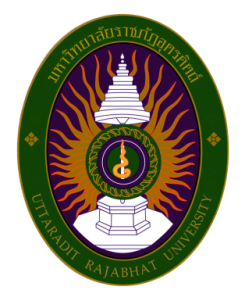 ข้อตกลงสรุปการประเมินผลการปฏิบัติราชการของบุคลากรสายสนับสนุนหน่วยงาน............................. มหาวิทยาลัยราชภัฏอุตรดิตถ์ประจำปีงบประมาณ พ.ศ. 2564......................................................................1. ข้อตกลงระหว่างผู้ช่วยศาสตราจารย์ ดร.ชิชญาสุ์  ช่างเรียน ตำแหน่ง      รองอธิการบดี   ผู้รับข้อตกลง  และ .................................................ตำแหน่ง .............................................................. ผู้ทำข้อตกลง2. ข้อตกลงนี้เป็นข้อตกลงฝ่ายเดียว มิใช่สัญญาและใช้สำหรับระยะเวลาในการประเมินเริ่มตั้งแต่          วันที่     1 ตุลาคม 2563        ถึงวันที่       31 มีนาคม 2564           วันที่     1 เมษายน 2564       ถึงวันที่      30 กันยายน 2564 3. รายละเอียดของข้อตกลงแบบสรุปการประเมินผลการปฏิบัติราชการของสายสนับสนุน ได้แก่ ภาระงานต่างๆ ข้อตกลง/ตัวชี้วัด/ผลงานของรายบุคคล คะแนน ค่าคะแนน น้ำหนัก คะแนนผลสัมฤทธิ์ เกณฑ์การประเมินและรายละเอียดอื่นๆ ตามที่ปรากฏอยู่ในเอกสารประกอบท้ายข้อตกลงนี้4. ข้าพเจ้า ผู้ช่วยศาสตราจารย์ ดร.ชิชญาสุ์  ช่างเรียน  ผู้รับข้อตกลง ในฐานะผู้บังคับบัญชาของ...................................................... ได้พิจารณาและเห็นชอบกับภาระงานต่างๆ ข้อตกลง/ตัวชี้วัด/ผลงานของรายบุคคล คะแนน ค่าคะแนน น้ำหนัก คะแนนผลสัมฤทธิ์ เกณฑ์การประเมินและรายละเอียดอื่นๆ ตามที่ปรากฏอยู่ในเอกสารประกอบท้ายข้อตกลงนี้ และข้าพเจ้ายินดีจะให้คำแนะนำ กำกับ และตรวจสอบผลการปฏิบัติราชการของ..................................................................ให้เป็นไปตามข้อตกลงฯ ที่จัดทำขึ้นนี้5. ข้าพเจ้า............................................................ ผู้ทำข้อตกลง ได้ทำความเข้าใจในข้อตกลงตามข้อ 3 แล้ว      ขอรับรองว่าจะมุ่งมั่นปฏิบัติราชการให้เกิดผลงานที่ดีตามเป้าหมายของตัวชี้วัดแต่ละตัวในระดับสูงสุด6. ผู้รับข้อตกลงและผู้ทำข้อตกลงได้เข้าใจในข้อตกลงการปฏิบัติราชการของบุคคลและเห็นพ้องกันแล้ว จึงได้ลงลายมือชื่อไว้เป็นสำคัญ    ...........................................................    			   ...........................................................(ผู้ช่วยศาสตราจารย์ ดร.ชิชญาสุ์  ช่างเรียน) 			(................................................................)               รองอธิการบดี					 ตำแหน่ง  ...............................................                                ผู้ทำข้อตกลง						       ผู้ทำข้อตกลง     ...........................................................    			   ...........................................................(..................................................................) 			(................................................................) ตำแหน่ง  ...............................................                		 ตำแหน่ง  ...............................................                                      พยาน						       		พยาน        